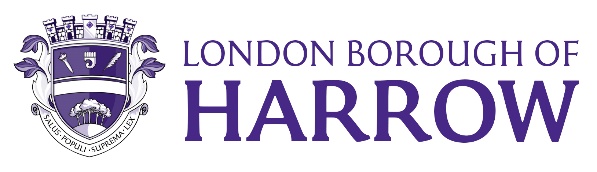 Section 2 – Report2.1	It is the current policy of the Authority to recognise the completion of 25 years’ service on the part of the Members of the Council by awarding a framed, illuminated address of appreciation (Council Resolution of 18 July 1985).2.1	Full Council must agree any change or abandonment of this policy.2.3	A long service award was last made in September 2022 to Councillor Jerry Miles. Councillor Simon Brown met this distinction in May 2023. Councillor Simon BrownCouncillor Simon Brown was first elected to the Council in May 1986 for Stanmore South ward and served until 2002. He was then re-elected as the ward Councillor for Headstone South in May 2014 and served until 2022.  Following the Borough Elections of 2022 when Councillor Brown was returned to serve as a Member for the Headstone Ward, he will in the lifetime of this Council (in May 2023) attain the required 25 years’ service.Councillor Brown held various Portfolio Holder roles between 2014 – 2022 with a particular focus on Adults and has served on various Council Committees including Cabinet, Planning Committee, Health and Wellbeing Board, Corporate Parenting Panel, Education Committee, Policy and Resources Committee and Education Consultative Committee. Councillor Brown has represented the Council on numerous outside bodies including Bentley Priory Nature Reserve Management Committee, Harrow Heritage Trust Executive Committee, London Councils' Children and Young People Lead Member, London Councils' Grants Committee (Associated Joint Committee), London Councils' Health and Adult Services Lead Member, Middlesex Guildhall Art Collection and Trust Fund and Standing Advisory Council for Religious Education.The Council is requested to record its appreciation of the public service rendered by Councillor Simon Brown, in the form of the following resolution:Councillor Simon Brown BSc (Econ).:  Recognition of Long Service“The Council of the London Borough of Harrow do hereby record their appreciation of the twenty-five years’ service by Councillor Simon Brown to the London Borough of Harrow.In recognition of his completion of twenty-five years of public service to Harrow, this resolution be engrossed on vellum and publicly presented to Councillor Brown at the Council Meeting in November 2023.”2.4	The costs for the long service awards will be met from existing budgets.2.5	This report is submitted, following consultation with the Leader of the Council, Leader of the Labour Group and Councillor Simon Brown.Section 3 - Statutory Officer ClearanceStatutory Officer:  Sharon DanielsSigned by the Chief Financial OfficerDate:  10 August 2023Statutory Officer:  Jessica FarmerSigned by the Monitoring OfficerDate:  8 September 2023Chief Officer:  Alex DewsnapSigned by the Managing DirectorDate:  8 August 2023Mandatory ChecksWard Councillors notified:  NO Section 4 - Contact Details and Background PapersContact:  Alison Atherton, Senior Professional Democratic ServicesEmail:alison.atherton@harrow.gov.ukBackground Papers:  Election records, Committee MembershipsIf appropriate, does the report include the following considerations? 1.	Consultation 	YES 2.	Priorities	NO Report for:Council Date of Meeting:28 September 2023Subject:Recognition of Long Service – Councillor Simon BrownResponsible Officer:Jessica Farmer – Interim Director of Legal and Governance ServicesExempt:NoWards affected:NoneEnclosures:NoneSection 1 – Summary and RecommendationsThe Council on 18 July 1985 adopted a recommendation from the then Policy and Resources Committee meeting of 2 July, concerning the recognition of Members’ long service and resolved:“That the Council agree that Members of the Council who complete 25 years’ service with the Council be presented with framed, illuminated copy resolutions of appreciation”. This report sets out the proposal for a Long Service Award to Councillor Simon Brown.Recommendations: That Council approve a Long Service Award marking Councillor Simon Brown 25 years’ service as a Member for Harrow Council in May 2023.